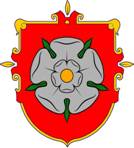 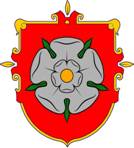 TVIRTINU:Alytaus miesto savivaldybėsadministracijos Švietimo ir sporto skyrius vedėja Rimvyda Ališauskienė2019-02-„ALYTAUS MIESTO MERO TAURĖS“ 2019 METŲ TARPTAUTINĖSŠAUDYMO VARŽYBOS PNEUMATINIAIS GINKLAISNUOSTATAI1. TIKSLAS IR UŽDAVINIAI1.1. Populiarinti šaudymo sportą, plėtoti sportinius ryšius su kitų šalių sportininkais, išaiškinti stipriausius Alytaus miesto ir Lietuvos, Lenkijos šaulius, šaulius, kurie atstovaus savo komandas Lietuvos, Lenkijos čempionatuose ir savo šalį Europos čempionate.2. VARŽYBŲ ORGANIZAVIMAS2.1. Varžybų rengėjai – Alytaus miesto savivaldybės administracijos Švietimo ir sporto skyrius, VšĮ Alytaus sporto ir rekreacijos centras, sporto klubas „Taikiklis“.2.2. Varžybų vykdymo vieta - Alytaus sporto ir rekreacijos centras, Naujoji g. 52, Alytus2.3. Varžybos asmeninės, vykdomos amžiaus grupėse:2.3.1. amžiaus grupė - 2004 m. gim. ir jaunesni – 2019 m. vasario 15-16 d., pradžia 11.00 val. Šautuvo ir pistoleto pratimai vyks į popierinius taikinius.2.3.2. amžiaus grupė - 2001 – 2003 m. gim. – 2019 m. vasario 15-16 d., pradžia 11.00 val. Šautuvo ir pistoleto pratimai vyks į elektroninius taikinius.2.3.3. amžiaus grupė – 2000 m. gim. ir vyresni – 2019 m. vasario 17 d. pradžia 10.00 val. Šautuvo ir pistoleto pratimai vyks į elektroninius taikinius.2.4. Varžybų vykdymas ir programa:2.4.1. amžiaus grupė nurodyta 2.3.1. punkte, merginos ir vaikinai – 40 šūvių;2.4.2. amžiaus grupė nurodyta 2.3.2. ir 2.3.3. punktuose, merginos ir vaikinai – 60 šūvių;2.4.3. varžybų nugalėtojai nustatomi pagal didžiausią surinktų taškų sumą, 2.3.3. punkte nurodytoje amžiaus grupėje nugalėtojai nustatomi vykdant finalus į elektroninius taikinius.3. APDOVANOJIMAI3.1 Varžybų nugalėtojai ir prizininkai apdovanojami atitinkamo laipsnio medaliais ir diplomais, nugalėtojai taurėmis.4. KITA INFORMACIJA4.1. Dalyviams starto mokestis, varžybų vykdymui, nustatomas 2.3.1 grupė - 1,0 Eur. 2.3.2 grupė – 2,0 Eur. 2.3.3 grupė – 3,0 Eur. Varžybų dalyviams pasirinktinai leidžiama startuoti vieną kartą, savo arba vyresnėje grupėje.4.2. Privaloma internetinė registracija iki 2019 m. vasario 11 d. https://goo.gl/forms/ijislqeyHYmGEqUl2. Internetinėje registracijoje neregistruotiems šauliams nebus leidžiama startuose varžybose. Vyr. teisėjo ir vyr. sekretoriaus sprendimu leidus startuoti, už kiekvieną iš anksto neregistruotą dalyvį taikoma 10 Eur nuobauda. Pamainos bus nurodytos po išankstinės registracijos pabaigos. Vardinės paraiškos teisėjų kolegijai pristatomos varžybų dieną.4.3. Dalyvaudamas varžybose šaulys sutinka, kad Lietuvos šaudymo sporto sąjunga rinktų ir tvarkytų šaulio asmens duomenis, reikalingus varžybų registracijai, įskaitant, bet neapsiribojant šia informacija: vardą, pavardę, asmens kodą, adresą, elektroninio pašto adresą bei kitus reikalingus duomenis, atvaizdą, pateiktus dokumentus arba dokumentų kopijas. Šią informaciją Lietuvos šaudymo sporto sąjunga gali naudoti bet kurioje savo veikloje, susijusioje su pasirengimu ir dalyvavimu 2019 m. sezono varžybose, bei perduoti reikalingą informaciją varžybų organizatoriams, siekiant sudaryti sąlygas šauliui dalyvauti  šiose varžybose. Lietuvos šaudymo sporto sąjunga patvirtina, kad informacija, susijusi su asmens duomenimis, atvaizdu ir pateikti dokumentai arba dokumentų kopijos bus naudojamos tik pasirengimo ir dalyvavimo 2019 m. sezono varžybose, saugoma ir sunaikinta vadovaujantis Bendrųjų dokumentų saugojimo terminų rodyklės nuostatomis.4.4. Apie registruotus, tačiau nestartuojančius šaulius, privaloma informuoti varžybų vyriausiąjį sekretorių el. paštu kamanduliai@gmail.com vėliausiai iki 2019 m. vasario 13 d. Neinformavus arba pavėlavus informuoti - už registruotus, tačiau nestartavusius šaulius, privalomai mokamas starto mokestis.4.5. Varžybas vykdo sporto klubas „Taikiklis“, Alytaus m. savivaldybės administracijos Švietimo ir sporto skyrius, Alytaus sporto ir rekreacijos centras.4.6. Dalyvių kelionės ir kitas išlaidas apmoka siunčianti organizacija. Informacija pasiteiravimui 8 687 32034.4.7. Varžybų vyriausiasis teisėjas Juozas Budrys (Tarptautinė kategorija), vyriausioji sekretorė Vaida Kamandulienė (Tarptautinė kategorija).________________________